Informacja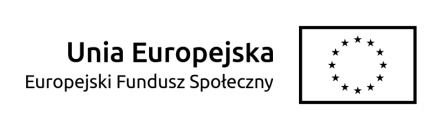 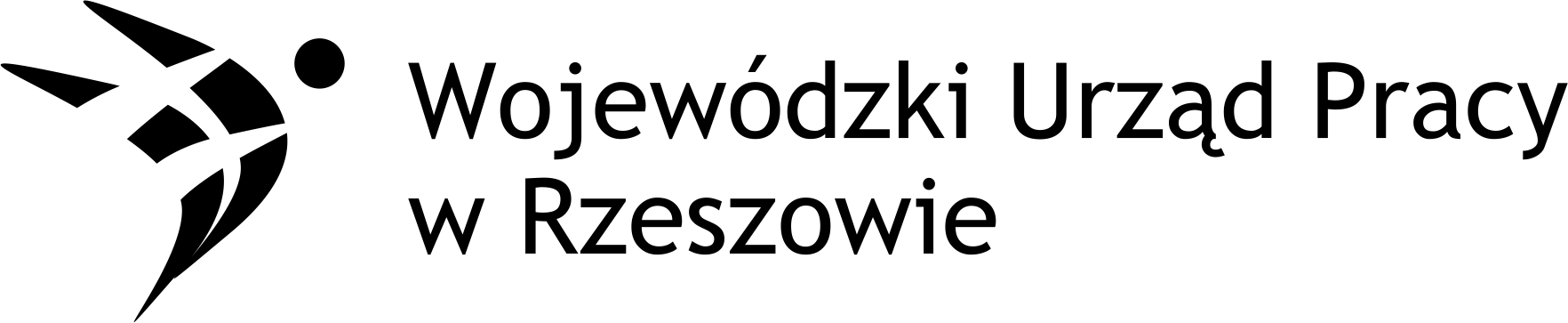 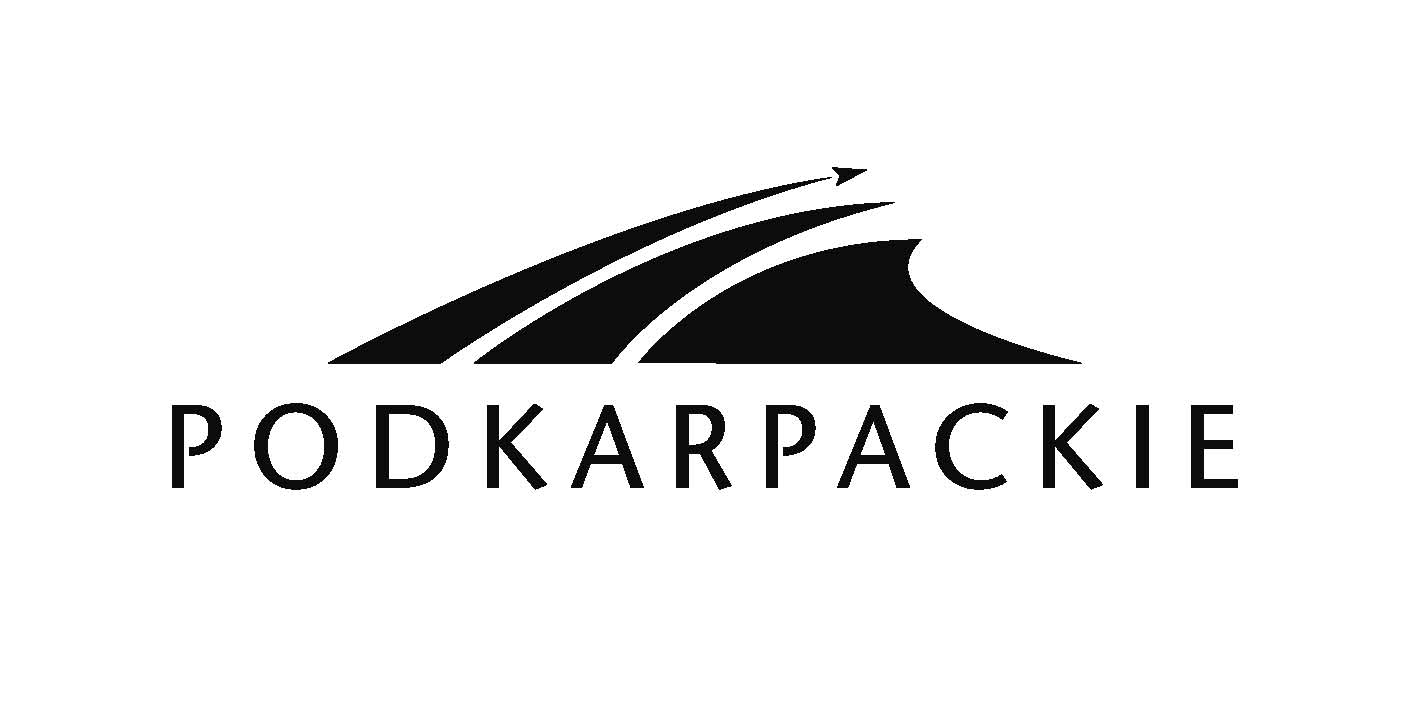 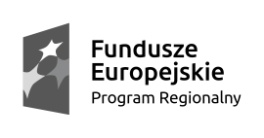 Od 01 października 2016 r do 31 października 2019 r. w naszej szkole realizowany jest projekt pn. „Synergia. Od jakości kształcenia do wzrostu zatrudnienia” współfinansowany ze środków Unii Europejskiej w ramach Regionalnego Programu Operacyjnego Województwa Podkarpackiego na lata 2014-2020.  Celem projektu jest zwiększenie szans na wzrost zatrudnienia absolwentów tarnobrzeskich szkół na lokalnym i regionalnym rynku pracy w okresie do 31.10.2019 r.Projekt „Synergia” kierowany jest do  nauczycieli kształcenia zawodowego  oraz uczniów/uczennic szkół zawodowych. Cel projektu zostanie osiągnięty poprzez podniesienie jakości pracy szkół i wyposażenie uczniów/uczennic w dodatkowe kompetencje niezbędne do podjęcia zatrudnienia.
Działania przewidziane w projekcie:1) doskonalenie umiejętności i kompetencji zawodowych nauczycieli/lek kształcenia zawodowego poprzez:
– szkolenia doskonalące w zakresie tematyki związanej z nauczanym i planowanym zawodem,
– staże zawodowe organizowane w przedsiębiorstwach lub u pracodawców działających na lokalnym i regionalnym rynku pracy.2) podnoszenie umiejętności oraz uzyskiwanie kwalifikacji zawodowych przez uczniów/uczennice szkół ponadgimnazjalnych poprzez:
– praktyki i staże zawodowe organizowane u przedsiębiorców lub pracodawców,
– dodatkowe zajęcia specjalistyczne realizowane we współpracy z podmiotami otoczenia społeczno-gospodarczego szkół, umożliwiające uczniom/com uzyskiwanie i uzupełnianie
wiedzy i umiejętności oraz kwalifikacji zawodowych,
– wsparcie uczniów w zakresie zdobywania dodatkowych uprawnień , wiedzy i umiejętności zawodowych. zwiększających ich szanse na ryku pracy,3) doposażenie pracowni i warsztatów szkolnych w sprzęt i materiały dydaktyczne do standardów określonych przez MEN.
Realizacja projektu przyczyni się do polepszenia jakości pracy szkoły, co przełoży się na pełniejsze wyposażenie absolwentów w kompetencje oczekiwane przez pracodawców, a tym samym wzrost zatrudnienia absolwentów.Wartość projektu w naszej szkole – 731 180,40 zł
w tym wkład własny  niepieniężny – 15 660,00 zł, 